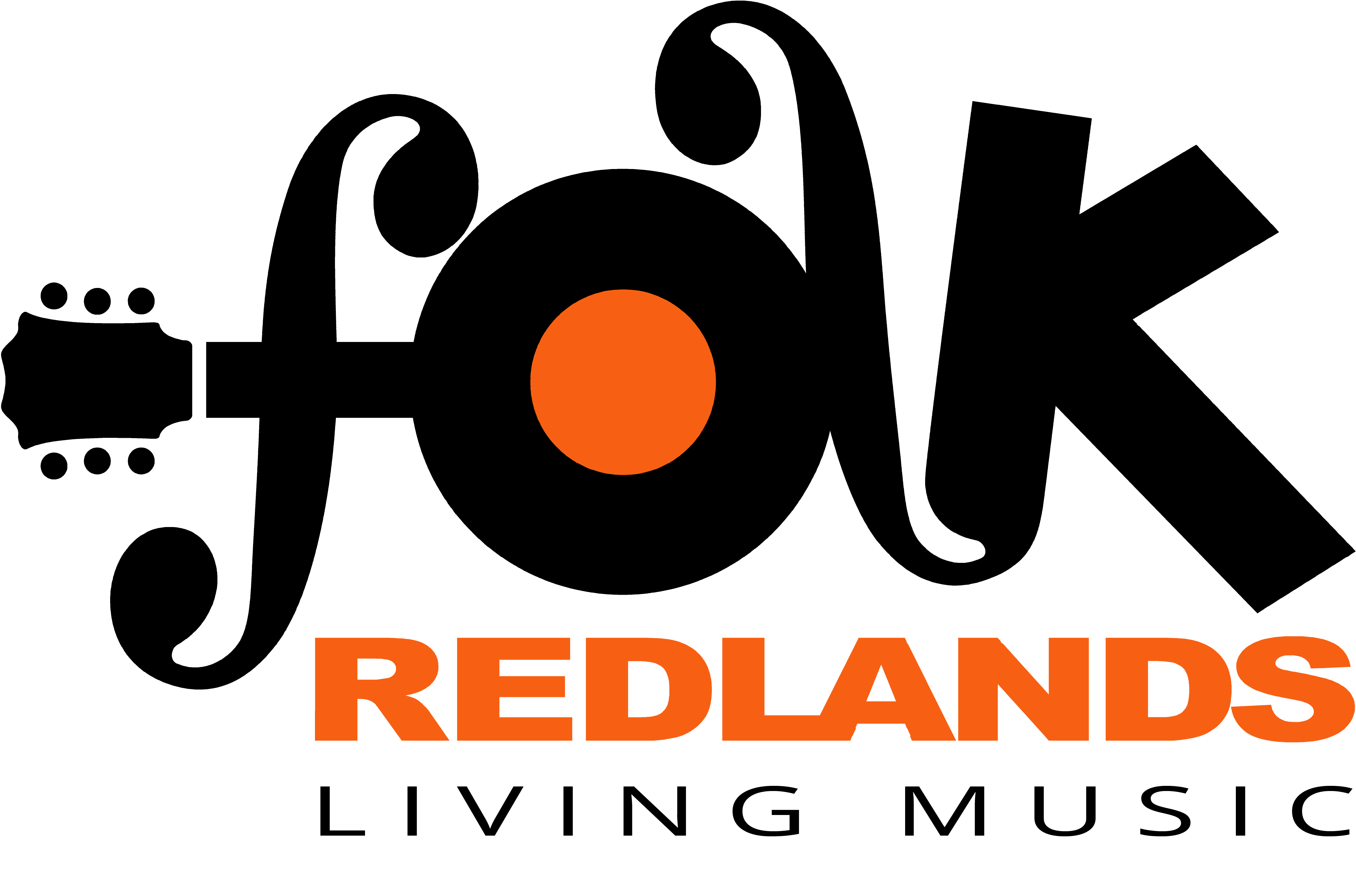 Complete this form to apply for membership or membership renewal with Folk Redlands Inc. Date:		
First Name:  	          		 		Last name:   Address: 							Post Code:   
Email:	 	   				Phone no.     Signature of Applicant:     All new member Applications must be proposed and seconded by an existing member.  If you have not arranged a Proposer and Seconder, leave this blank and committee members will complete this section.
Proposed By:  			Signature: 				Date:	
Seconded By:  			Signature: 				Date:	
Membership Fees cover membership until 30 June of each year.
For Members joining between April 1 – June 30, membership will be valid until June 30 of the following year.  (Please select)Single	$ 5 	         			Family	$10	How did you hear about Folk Redlands?
Newspaper          Website         Facebook          Word of Mouth         Other     (Please describe)    

Would you be interested in volunteering to assist occasionally at Folk Redlands events?       YES         NO Payment options:Cash: Pay by cash at a Folk Redlands Event       	Cheque: Post cheque with completed form to address below.Electronic transfer: to Bendigo Bank      Account Name: Folk Redlands Inc       BSB 633-000     	Account No. 165 724 337 
Please post or email the completed form after you have made the payment.
Postal Address: PO Box 20 Cleveland Qld 4163    Email: folkredlands@yahoo.comFolk Redlands Inc. holds Public Liability insurance for $30 Million, any one occurrence.Applications for membership will be considered by the committee and applicants will be advised accordingly. Thank you for your interest.Office Use OnlySecretary: Application Approved:        Denied    Member list updated :     Applicant Advised:     Treasurer:Date Money Received/deposited:   Publicity:Subscriber list updated 